      Proyectó: Sandra L. Castañeda Moreno	   Profesional División Investigación y Desarrollo   Vo Bo. Alexandra Olaya Dajer - Jefe División Cesantías     Vo Bo. Diana Milena Castro - Jefe División Entidades y Afiliados    Vo Bo  Hernán David Rubio Peña – Jefe Oficina Comercial y Mercadeo (E)    Vo.Bo. María Eugenia Vera Castro – Secretaria General     Vo Bo  Sandra Vélez Tannus – Vicepresidente de Cesantías y Crédito (E)    Vo.Bo. Elkin Fernando Marín Marín – Vicepresidente Financiero     Vo Bo. Jorge Eduardo Peña Rodríguez - Vicepresidente de Riesgos    Vo Bo. Luis Enrique Collante Velasquez - Oficina de Informática     Vo. Bo. Gregory de Jesús Torregrosa R.  – Jefe Oficina Jurídica     Vo. Bo. Diego Cano Hernández - Jefe División Investigación y Desarrollo de Productos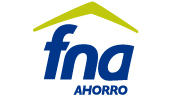 REGLAMENTO DE CESANTÍASCODIGO: ID-RP-CESPROCESO DE INVESTIGACIÓN Y DESARROLLOVERSION: 61. Acuerdo que Aprueba el Reglamento1. Acuerdo que Aprueba el Reglamento    ACUERDO No.            ACUERDO No.        2. Nombre del Producto y/o Servicio2. Nombre del Producto y/o Servicio3. Área Responsable3. Área Responsable4. Áreas de Apoyo4. Áreas de Apoyo5. Antecedentes del Producto y/o Servicio5. Antecedentes del Producto y/o Servicio6. Objetivo del Producto y/o Servicio6. Objetivo del Producto y/o Servicio7. Características del Producto y/o Servicio7. Características del Producto y/o ServicioDefiniciones que aplicanLa novedad monetaria de cesantías se realiza en la cuenta de los afiliados al Fondo Nacional del Ahorro, que presenten diferencias y/o inconsistencias en los valores consolidados de cesantías.La novedad no monetaria es la modificación en el sistema de información de los datos básicos del consumidor financiero (nombres, apellidos y/o tipo o número de documento).            Lógica descrita para el cargue de reportes, se refiere a las políticas de fechas de consignación establecidas en las historias de usuario que se encuentran anexas en el documento de Migración del proyecto de UVR.Definiciones que aplicanLa novedad monetaria de cesantías se realiza en la cuenta de los afiliados al Fondo Nacional del Ahorro, que presenten diferencias y/o inconsistencias en los valores consolidados de cesantías.La novedad no monetaria es la modificación en el sistema de información de los datos básicos del consumidor financiero (nombres, apellidos y/o tipo o número de documento).            Lógica descrita para el cargue de reportes, se refiere a las políticas de fechas de consignación establecidas en las historias de usuario que se encuentran anexas en el documento de Migración del proyecto de UVR.   9.  Documentos de Referencia   9.  Documentos de ReferenciaInternosExternos